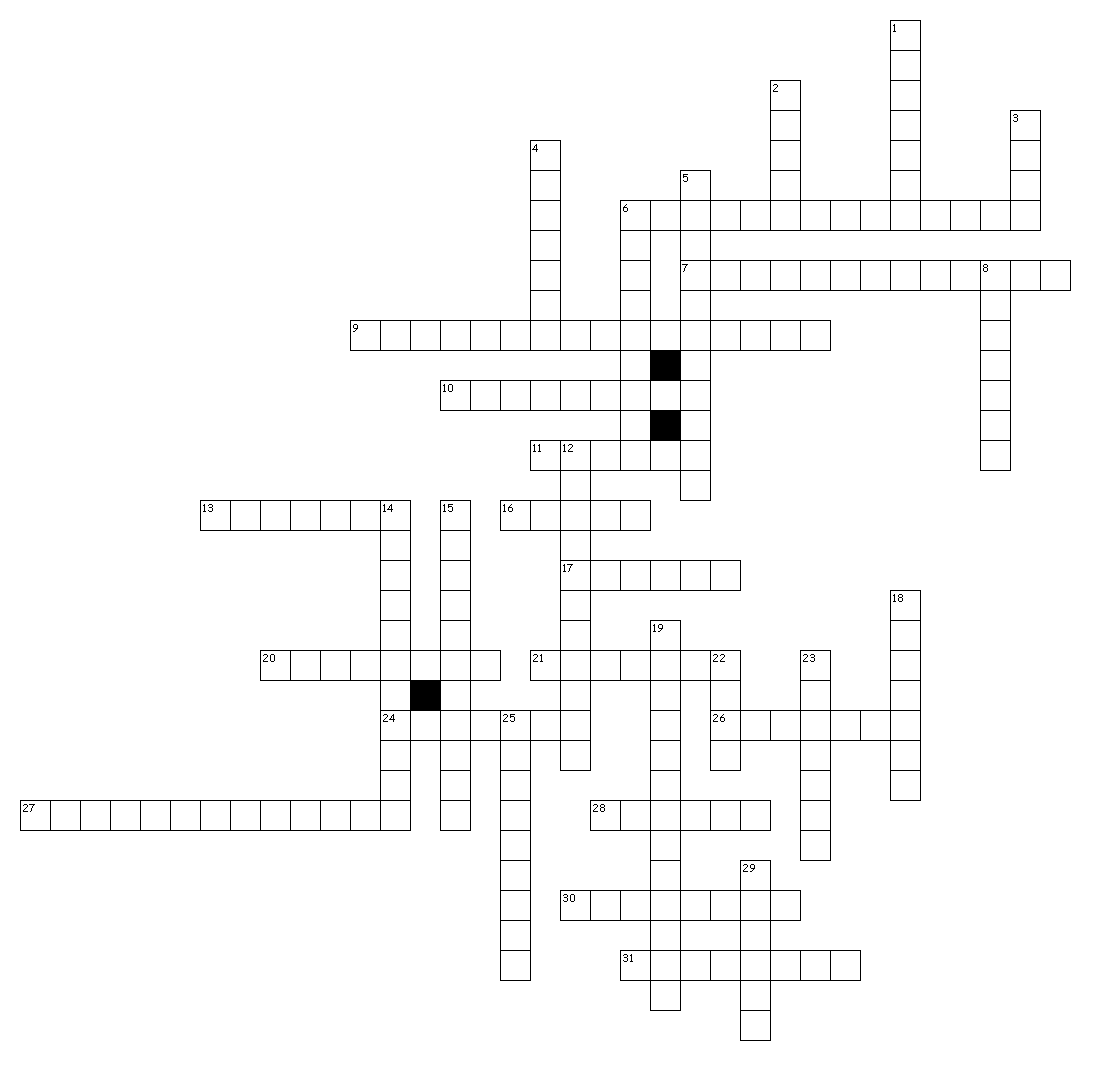 Across						  Down6. Water and remaining nutrients are removed.1. Work in pairs; one contracts and the other relaxes7. Skull2. Allows for the absorption of nutrients.9. Skeletal3. Breaks down fat10. Ribs4. Your windpipe.11. Group of similar cells that serve the same purpose.5. Function toward a common purpose13. Muscle tissue of the heart.6. Attach bone to bone.16. Produces bile8. Muscles attach to bone.17. Organ responsible for speech.12. No control of these muscles.20. Muscle growth.14. Support the body21. Replaces lining every 3 days.15. Ability to maintain internal conditions24. Store urine18. Chemical and mechanical26. One inch thick.19. Shoulder27. Carries air from the trachea to lungs.22. Quick muscle contractions produce28. Filters waste and toxins from urine.23. Allows to hold organ closed until urination.30. Die of starvation without it.25. Contracts as your lungs expand.31. Regulate blood in kidneys.29. Spongy bone that produces red blood cells